 Pacific Forum on Women, Law and Development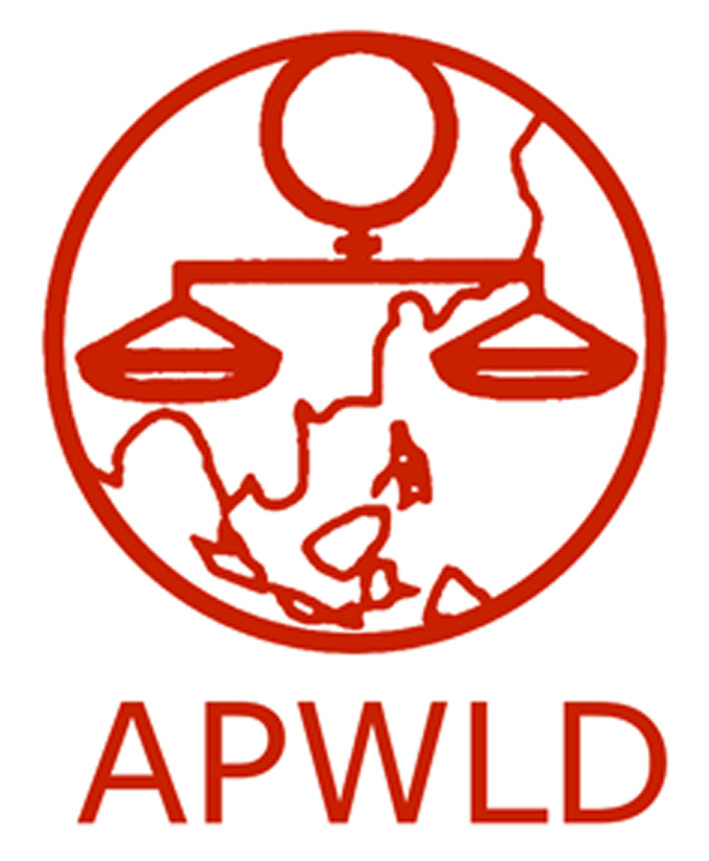 	NGO in consultative status with the Economic and Social Council of the United NationsSouth-South Placement: Young Women’s Leadership ProgrammeApplication FormWhy would you like to participate in the South-South Placement: Young Women’s Leadership Programme? Why is volunteering at APWLD important to you?Please indicate how long you have been involved with your organization and describe your current role and responsibilities. Please describe your familiarity with the Feminist Development Justice programme and development work. What APWLD FDJ activities have you participated in or resources that you have reviewed? Please also give us a background of relevant work experience in sustainable development and women’s rights. What do you hope to achieve and what skills would you like to develop during your participation in the South-South Placement: Young Women’s Leadership Programme? How do you think your organization will benefit from your participation in this programme? How do you plan to integrate the skills and knowledge that you have learned at APWLD, in your role at your organization?Have you ever participated in any APWLD programs? Please specify which programs and when?Commitment of the NGO/Institution We will need an endorsement letter from an NGO supporting your participation. May we ask that the following be addressed in their endorsement letter for you:The organisation/institution should certify that the person recommended has worked in the area of women’s human rights and is committed to the objectives and responsibilities of the South-South Placement: Young Women’s Leadership Program.How will the participation of your endorsee to South-South Placement: Young Women’s Leadership Program benefit your organisation?Please indicate that your organization is willing and able to provide a contract for the endorsee for double the period of time they were hosted at APWLD. Contact InformationContact InformationName of ApplicantDate of BirthOrganizationOffice Address Work emailWork telephone & faxName and email of Reference in organisation